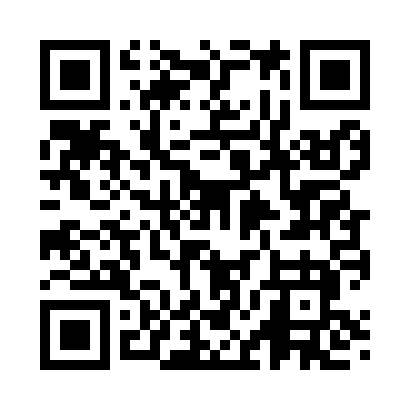 Prayer times for McKinney, Texas, USAWed 1 May 2024 - Fri 31 May 2024High Latitude Method: Angle Based RulePrayer Calculation Method: Islamic Society of North AmericaAsar Calculation Method: ShafiPrayer times provided by https://www.salahtimes.comDateDayFajrSunriseDhuhrAsrMaghribIsha1Wed5:246:381:245:058:099:242Thu5:226:371:235:058:109:253Fri5:216:361:235:058:119:264Sat5:206:351:235:058:129:275Sun5:196:341:235:058:129:286Mon5:186:331:235:058:139:297Tue5:176:331:235:058:149:308Wed5:166:321:235:058:159:319Thu5:156:311:235:068:159:3210Fri5:146:301:235:068:169:3311Sat5:136:291:235:068:179:3412Sun5:126:291:235:068:189:3513Mon5:116:281:235:068:189:3614Tue5:106:271:235:068:199:3715Wed5:096:261:235:068:209:3816Thu5:086:261:235:068:219:3917Fri5:076:251:235:068:219:4018Sat5:066:241:235:068:229:4119Sun5:056:241:235:068:239:4220Mon5:046:231:235:068:239:4221Tue5:046:231:235:068:249:4322Wed5:036:221:235:078:259:4423Thu5:026:221:235:078:259:4524Fri5:016:211:235:078:269:4625Sat5:016:211:245:078:279:4726Sun5:006:201:245:078:279:4827Mon4:596:201:245:078:289:4928Tue4:596:191:245:078:299:4929Wed4:586:191:245:078:299:5030Thu4:586:191:245:088:309:5131Fri4:576:181:245:088:309:52